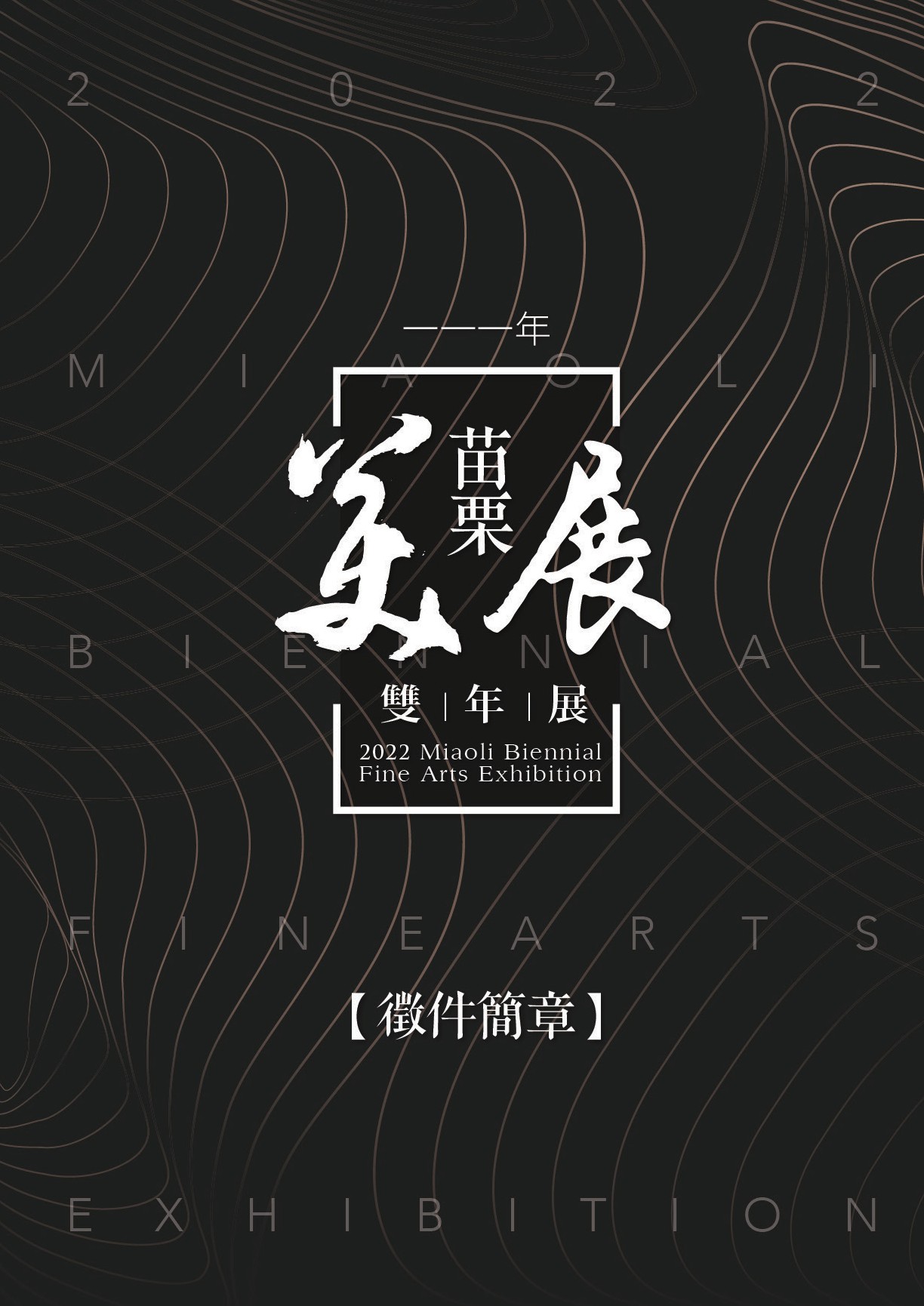 2022 Miaoli Biennial Fine Arts Exhibition 【徵件簡章】	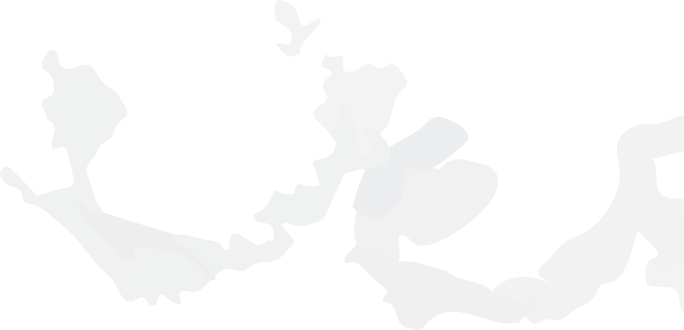 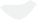 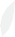 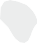 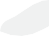 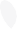 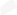 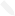 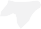 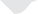 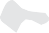 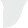 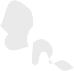 【一一一年苗栗美展】雙年展簡章一、宗　　旨：為推展地方文化藝術水準，激勵藝術工作者創作風氣，藉以收觀摩鑑賞之效提昇本縣藝術創作及審美水準，充實民眾休閒生活以加強基層文化建設。二、主辦單位：苗栗縣政府三、承辦單位：苗栗縣政府文化觀光局四、贊助單位：財團法人東和鋼鐵文化基金會五、計畫內容與實施方式：（一）徵件時間：111 年 5 月 11 日（三）至 5 月 25 日（三）。（二）展覽時間：111 年 11 月 10 日（四）至 12 月 11 日（日）。（三）展覽地點：苗栗縣政府文化觀光局展覽館。（四）參賽資格：具有中華民國國籍之藝術創作者，作品以 109 年 1 月 1 日起之創作為原則，每人每類限 1 件，限報 2 類。（五）徵件類別：「東方媒材類」、「西方媒材類」、「攝影與新媒體藝術類」、「立體造型類」等4 類。六、參賽類別及作品規格：分初審、複審兩階段。一一一年	雙| 年| 展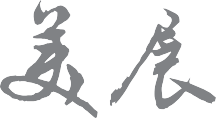 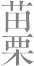 七、作品送退件方式：( 一 ) 初審：初審收件日期：111 年 5 月 11 日至 5 月 25 日止，初審送件以掛號寄至 36045 苗栗市自治路 50 號苗栗縣政府文化觀光局「展演藝術科」收，封面務請加註：「一一一年苗栗美展」雙年展○○類送件，以掛號郵寄， 郵戳為憑，未掛號者遺失恕不負責，不接受親自遞送。 【初審填送表格為送件資料表（一）~（四）】影片上傳雲端連結者，請傳送至電子信箱 x02@mlc.gov.tw。初審資料恕不退件，送件前請自行備檔留存。2022 Miaoli Biennial Fine Arts Exhibition 【徵件簡章】	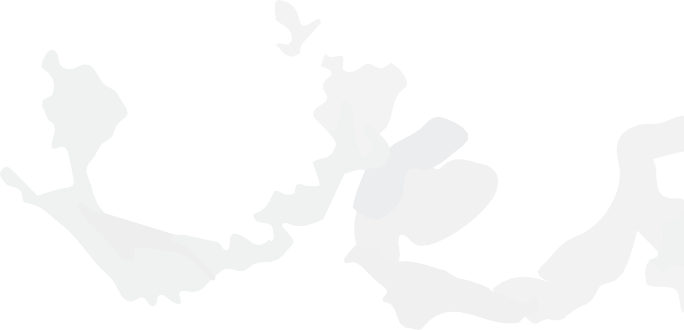 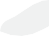 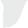 ( 二 ) 複審：初審通過者，由本局以公吿、個別公文及電話通知入選複審結果。複審收件日期：本局將以公文通知，複審送件時請先行填妥複審送件表，連同作品於規定時間內託運、親自或委託他人送至本局，由本局給據付執，俟展覽結束後憑據領回作品。若作品以託運方式寄送者，開封（箱）後作品如有損壞，本局不負賠償之責。( 三 ) 得獎作品退件日期：本局將以公文通知，所有未入選作品及參展作品於退件通知後逾期未領回者，承辦單位不負保管賠償之責。八、評審方式與結果公布( 一 ) 參賽作品不符合簡章規定者，不予審查。( 二 ) 評審委員由承辦單位聘請學者專家組成評審委員會審查，評審結果將公布於本局網站，參賽者對評審委員審查結果，不得提出異議。九、獎勵及權責：( 一 ) 徵件作品經評審入選以上者方得展出，並贈展覽專輯 2 冊（俟出版後由承辦單位通知領取）。( 二 ) 各類獎項（各類作品經評定未達一定水準者得從缺）第一名：1 位，頒發獎金伍萬元及獎座。第二名：1 位，頒發獎金參萬元及獎座。第三名：1 位，頒發獎金壹萬伍仟元及獎座。優　選：5 位，頒發獎座。入　選：若干名，頒發獎狀。( 三 )「貓裏獎」：將各類第一名作品，由各類評審委員召集人共同遴選出一位「貓裏獎」得主，再頒發伍萬元獎金及邀請於本局辦理個展 1 次（112 年內完成）。( 四 ) 參賽作品不得有代筆、冒名頂替、抄襲或疑異等情事，事後若經發現則承辦單位視情況得以要求現場施作，若經查證屬實者，除追回獎金及獎狀、公布姓名，並限制五年內不得參加本縣舉辦之各項比賽。( 五 ) 參賽作品曾在公開徵件比賽中得獎、入選之作品 ( 含連作中之部分作品 )，不得參賽。( 六 ) 保險：期限自作品收件後至退件截止日止，保額以參萬元為最高上限。( 七) 頒獎：預訂 111 年 11 月 19 日（星期六）上午 10 點 30 分在苗栗縣政府文化觀光局。( 八 ) 承辦單位對得獎作品有教學研究、展覽、攝影、宣傳、出版上網、製作為文宣推廣品等非營利性之權利，參賽者不得提出異議，且不另給酬金。一一一年	雙| 年| 展十、附則：（一）由承辦單位依展出作品整體考量展陳佈置。（二）邀請本屆評審委員提供創作作品一件參展。（三）作品送交後由承辦單位負保管責任，惟遇人力不可抗拒情事或作品本身結構、製作及裝置不良而損壞者，承辦單位不予負責。（四）凡貴重易碎作品參展以安全為考量，請作者加裝保護措施，如必要得請到場協助佈展、卸展。（五）凡送件參賽者，視為同意遵守本簡章各項規定。（六）所獲獎金依法扣繳所得稅 10％。（七）本計畫經籌備委員會通過後實施，如有未盡事宜，得經籌備委員會補充修正之，及相關期程若有異動，將公告於本局網站。（八）簡章請至苗栗縣政府文化觀光局網站 http://www.mlc.gov.tw/ 活動快訊或新聞公告下載，或至本局及本縣十八鄉鎮市圖書館索取。（九）洽詢電話：037-352961 分機 615 展演藝術科熊小姐。【一一一年苗栗美展】雙年展送件資料表（一）【一一一年苗栗美展】雙年展 送件資料表（二）身份證或戶口名簿影本黏貼處【一一一年苗栗美展】雙年展 送件資料表（三）【一一一年苗栗美展】雙年展送件資料表（四）（作品照片背面註明：作品類別 / 作品名稱 / 姓名，附上之作品照片請勿黏貼）【一一一年苗栗美展】雙年展《作品標籤》複審送件表（五）平面作品請貼於作品背面左上角處，立體作品請貼於底部，卷軸作品請貼於上方木棍，影像作品請貼於光碟片收納盒正面。【一一一年苗栗美展】雙年展《收據》	【一一一年苗栗美展】雙年展《存根》※此聯由作者收執，憑此聯辦理退件。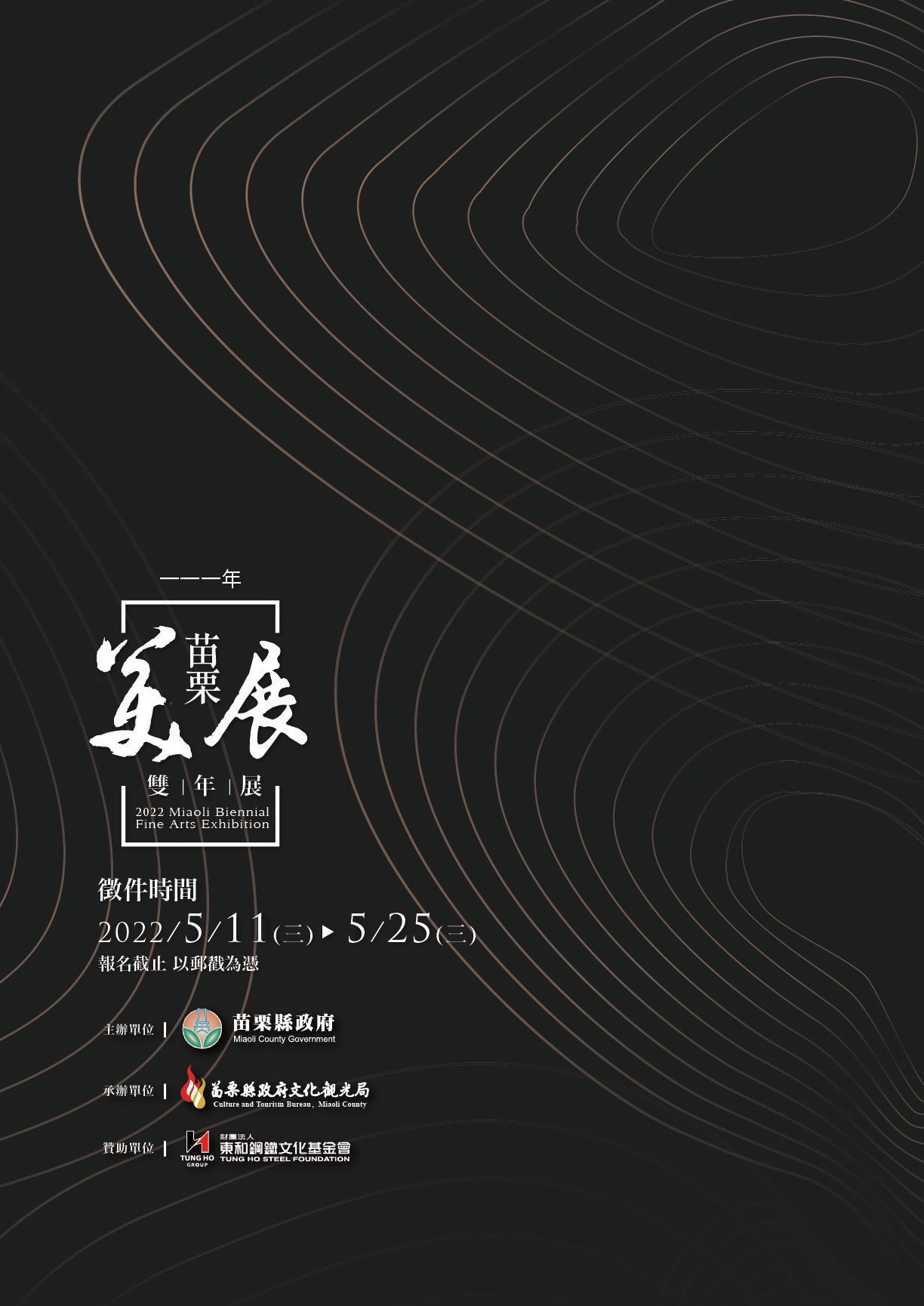 類別初審檢送資料複審送件規格東方媒材類(水墨、膠彩、書法、篆刻、漆畫、複合材料等平面作品 )水墨、膠彩、書法等：繳交 8×10 吋照片 1 張（或 A4 精緻輸出）及局部放大照片 1 張。篆刻：繳交五方至十方黏貼於八開（ 或 30×50 公分） 宣紙上。書法、篆刻作品須附釋文水墨、書法、篆刻以直式卷軸，裝裱完成後總尺寸不得超過240×120 公分，並附加包裝套。膠彩：畫心 53x116.7 公分以內為限，務必裝框。其他平面作品規格同水墨及膠彩。西方媒材類（油畫、水彩、壓克 力、 素 描、 版畫、複合材料等平面作品）繳交 8×10 吋照片 1 張（或 A4 精緻輸出）及局部放大照片 1 張。油畫：畫心 50x116.5 公分以內為限。水彩：畫心 54.5x112 公分以內為限。其他平面作品規格同油畫及水彩。本類作品務必裝框或背面加硬板，正面不得裝用玻璃，以防碰撞破損。類別初審檢送資料複審送件規格攝影與新媒體藝術類（含攝影、電繪之平面作品及動畫、動態影像等作品）平面作品：攝影作品：繳交照片一張（或精緻輸出），長邊限 10吋、短邊不限。新媒體藝術作品：單件作品含 A4 輸出作品，輸出解析度須 300dpi 以上錄像、影音作品：(1)3 分鐘為限之精簡版作品影片（ 並附 300dpi 以上 /CMYK、TIFF、JPG、PNG 格式作品截圖 3 張）(2)10 分鐘內之作品完整影片， 以 MP4、AVI、MOV 格式為限。請將以上資料燒入於光碟或隨身碟或上傳雲端連結。參考作品 2 件得 3 分鐘內同規格之作品或片段。數位檔中不得出現作者資料。平面作品：攝影作品：未加框前長邊 限30 吋 ( 約 76 公分 ) 以內裝框， 連作不收。繳交 4×6 吋照片及300dpi TIFF、JPG、PNG 格 式之原作品圖檔光碟乙份，作為印製專輯之用，光碟正面註明作者姓名、參展類別及作品名稱。(2) 新媒體藝術作品平面作品應自行裝裱，完成尺寸請參考攝影規範；另須繳交數位圖檔光碟一份， 內含 300dpi 以上 /CMYK、TIFF 、JPG、PNG  格式之原吋作品圖檔，並於光碟正面註明作者姓名、類別及作品名稱。2. 新媒體藝術作品如需特殊裝置或放映設備由作者提供器材， 應配合審查需要，自行完成作品之佈置。立體造型類 （含雕塑、陶藝、木 雕、 玻 璃、 編織、漆藝、複合材料及工藝等立體作品）繳交作品 8×10 吋照片四張（或A4 精緻輸出），應拍攝含正、背與二個側面或局部細節等四個不同角度。1. 立體作品長、 寬、高單邊以150 公分為限，總和不得超過400 公分。重量不得超過 80 公斤。請自行裝箱以有效防止碰撞及方便搬運，外箱請貼組裝完成照片，得附安裝程序及注意事項。參賽者使用之創作媒材如 有易腐壞、不易保存者，不予收件。作品名稱姓	名入 選□是	□否□是	□否職	業最高學歷( 請浮貼兩吋半身照片 )出生日期身　分證字號( 請浮貼兩吋半身照片 )通訊地址□□□□□請必寫郵遞區號□□□□□請必寫郵遞區號□□□□□請必寫郵遞區號( 請浮貼兩吋半身照片 )聯絡方式電話： 手機：（市內電話及手機均需填寫）電話： 手機：（市內電話及手機均需填寫）電話： 手機：（市內電話及手機均需填寫）( 請浮貼兩吋半身照片 )電子郵件( 請浮貼兩吋半身照片 )參展類別□東方媒材類  □西方媒材類  □攝影與新媒體藝術類 □立體造型類□東方媒材類  □西方媒材類  □攝影與新媒體藝術類 □立體造型類□東方媒材類  □西方媒材類  □攝影與新媒體藝術類 □立體造型類□東方媒材類  □西方媒材類  □攝影與新媒體藝術類 □立體造型類填 具 參 展 得 獎 經 歷 ( 含年份、得獎項目及名次， 至多 5 項 )填 具 參 展 得 獎 經 歷 ( 含年份、得獎項目及名次， 至多 5 項 )填 具 參 展 得 獎 經 歷 ( 含年份、得獎項目及名次， 至多 5 項 )填 具 參 展 得 獎 經 歷 ( 含年份、得獎項目及名次， 至多 5 項 )填 具 參 展 得 獎 經 歷 ( 含年份、得獎項目及名次， 至多 5 項 )切結書：一、茲同意遵守「一一一年苗栗美展」雙年展簡章及報名表之各項規定，保證提供作品確係本人之創作，及報名表資料正確無誤，如有違反或失誤，願負一切法律責任，並遵守評選結果， 絕無異議。二、入選作品同意無償提供主辦、承辦單位作為攝影、印刷、刊登、宣傳、展示等用途。三、對於作品所使用之材料、影像圖檔等，涉及著作權及版權，願自負法律責任。作者簽名：中華民國	年	月	日切結書：一、茲同意遵守「一一一年苗栗美展」雙年展簡章及報名表之各項規定，保證提供作品確係本人之創作，及報名表資料正確無誤，如有違反或失誤，願負一切法律責任，並遵守評選結果， 絕無異議。二、入選作品同意無償提供主辦、承辦單位作為攝影、印刷、刊登、宣傳、展示等用途。三、對於作品所使用之材料、影像圖檔等，涉及著作權及版權，願自負法律責任。作者簽名：中華民國	年	月	日切結書：一、茲同意遵守「一一一年苗栗美展」雙年展簡章及報名表之各項規定，保證提供作品確係本人之創作，及報名表資料正確無誤，如有違反或失誤，願負一切法律責任，並遵守評選結果， 絕無異議。二、入選作品同意無償提供主辦、承辦單位作為攝影、印刷、刊登、宣傳、展示等用途。三、對於作品所使用之材料、影像圖檔等，涉及著作權及版權，願自負法律責任。作者簽名：中華民國	年	月	日切結書：一、茲同意遵守「一一一年苗栗美展」雙年展簡章及報名表之各項規定，保證提供作品確係本人之創作，及報名表資料正確無誤，如有違反或失誤，願負一切法律責任，並遵守評選結果， 絕無異議。二、入選作品同意無償提供主辦、承辦單位作為攝影、印刷、刊登、宣傳、展示等用途。三、對於作品所使用之材料、影像圖檔等，涉及著作權及版權，願自負法律責任。作者簽名：中華民國	年	月	日切結書：一、茲同意遵守「一一一年苗栗美展」雙年展簡章及報名表之各項規定，保證提供作品確係本人之創作，及報名表資料正確無誤，如有違反或失誤，願負一切法律責任，並遵守評選結果， 絕無異議。二、入選作品同意無償提供主辦、承辦單位作為攝影、印刷、刊登、宣傳、展示等用途。三、對於作品所使用之材料、影像圖檔等，涉及著作權及版權，願自負法律責任。作者簽名：中華民國	年	月	日作品名稱參賽類別東方媒材類西方媒材類攝影與新媒體藝術類立體造型類創作年代( 西元年 )參賽類別東方媒材類西方媒材類攝影與新媒體藝術類立體造型類平面作品尺寸( 公分 )畫	心 / 長 	寬	 含外框 / 長 	寬 	創作材質立體作品尺寸( 公分 )長 	寬 	高 	創作材質影音動畫作品時間 	分 	秒創作材質作品說明( 請以正楷中文書寫或電腦繕打，勿超過 100 字 )書法篆刻類釋文類	別東方媒材類西方媒材類攝影與新媒體藝術類立體造型類編	號( 此欄由承辦單位填寫 )作品名稱